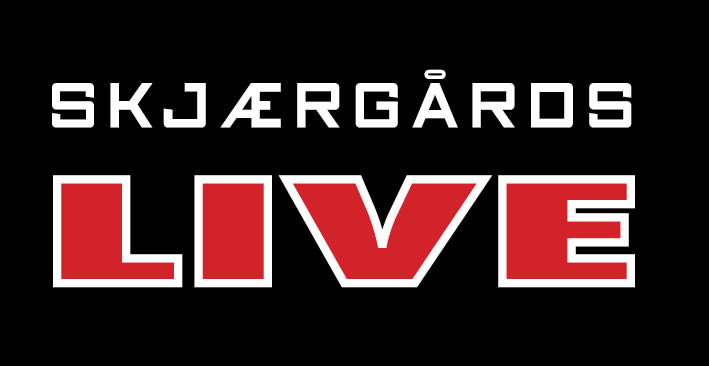 Stiftelsesdokument for Skjærgårds LIVE lokallag:
Skjærgårds LIVE [+ stedsnavn](OBS: Ved utfylling skal ALLE klammer (eks: [+ stedsnavn] ) fjernes og erstattes med gjeldende for det respektive lokallag. Rød tekst skal enten fylles ut og gjøres svart – eller den skal slettes)[DATO] [ÅR] ble det avholdt stiftelsesmøte for lokallag av organisasjonen Skjærgårds LIVE (Sg LIVE), i [sted], [kommune] kommune i [fylke] fylke.Til stede som stiftere var:[navneliste]
Som møteleder ble valgt: [navn]Til å underskrive protokollen ble valgt: [navn]Stiftelsesdokumentet og standard vedtekter for Skjærgårds LIVE lokallag ble godkjent som gjeldende og lokallaget ble vedtatt stiftet under navnet
Skjærgårds LIVE [+ stedsnavn].
[Alternativt kan dere vedta egne vedtekter, men da må disse være godkjent av Skjærgårds LIVE sentralt først, så ta kontakt med kristin@sglive.no hvis dere mener dette er aktuelt.] 
Alle stifterne er betalende medlemmer i Skjærgårds LIVE sentralt.
Det ble bestemt at lokallaget ikke skal ha kontingent i tillegg til sentralkontingenten.
[Alternativt kan dere bestemme en lokal kontingent i tillegg. Da er dere nødt til å føre medlemslister og samle inn kontingenten selv, så for å gjøre det enkelt for dere selv, anbefaler vi sterkt at dere holder dere til kun sentral kontingent. Ta kontakt hvis dere er usikre.]Valg av styre:Som lokallagets styreleder ble valgt:Det er nok at styret har én person. Styret kan ha max. 8 medlemmer.[Evnt.] Som andre styremedlemmer ble valgt:[Evnt.] Som varamedlemmer ble valgt:Alle valgte styremedlemmer og varamedlemmer ble valgt for en periode av inntil 2 år, eller inntil styret innkaller til nytt valg av styre i løpet av perioden.Alle i styret må være, eller bli, medlem i Skjærgårds LIVE, så de som ikke er medlem allerede meldes med dette inn i Skjærgårds LIVE og vil betale medlemskontingenten når de mottar faktura.Styret har fullmakt til å supplere seg selv inntil 8 faste medlemmer + varamedlemmer i styreperioden.
Stiftelsesmøtet vedtok å opprette konto i [bankens navn].
Fullmakter gis til styreleder og økonomiansvarlig [og evt andre].
Styret kan utarbeide budsjett og arbeidsplan ved behov.Skjærgårds LIVE [+ stedsnavn] ble erklært stiftet og møtet hevet.Undertegnet på vegne av stifterne.Sted: 		      	   	         	 , dato: 			      	 (underskrift av møteleder og person utpekt til å underskrive protokoll)[Xxxxxxxxxxx]					[Xxxxxxxxxxx]Aktivitetsplan for Skjærgårds LIVE [+ stedsnavn]Her er et forslag til hvordan dere kan lage program for første året dere er Skjærgårds LIVE lokallag:Aktivitetsplan Skjærgårds LIVE [+ stedsnavn] [årstall]Skjærgårds LIVE [+ stedsnavn] ønsker å gjennomføre følgende arrangementer i [årstall]:Januar	konsert med xxxMars		konsert med koretApril		24 hours Festival, booke hos SkjærgårdsJuli		Delta på Skjærgårds Music and Mission festivalSeptember	Roadservice Oktober	Delta på BarnegospelfestivalenNovember	Et annet skjærgårdsteam, eller en annen konsertDesember	Julekonsert sammen med (koret, ungdomsgudstjenesten el.)Standard vedtekter for Skjærgårds LIVE [+ stedsnavn]Skjærgårds LIVE [+ stedsnavn] er en selvstendig frivillig forening som er etablert med enkeltpersoner som medlemmer.
Skjærgårds LIVE [+ stedsnavn] er etablert som et lokallag av organisasjonen Skjærgårds LIVE, og anerkjenner de til enhver tid gjeldende vedtekter for Skjærgårds LIVE som rammer for sin virksomhet.
Medlemskap i Skjærgårds LIVE [+ stedsnavn] forutsetter innbetalt medlemskontingent og opprettholdelse av medlemskap gjennom årlig innbetaling av kontingent til Skjærgårds LIVE sentralt.
Skjærgårds LIVE [+ stedsnavn] har som formål å skape lokale musikk- og kulturaktiviteter knyttet til formål og virksomhet i Skjærgårds LIVE.
Skjærgårds LIVE [+ stedsnavn] er en selvstendig enhet med selvstendig økonomi og eget styre. Styret er ansvarlig for lokallagets økonomi. Regnskap kan godkjennes av Skjærgårds LIVE sentralt.
Skjærgårds LIVE [+ stedsnavn] er etablert med et styre på inntil 8 personer, demokratisk valgt av medlemmene i lokallaget. Stiftelsesmøtet bestemmer antall styremedlemmer ved stiftelsen, og medlemsmøtet kan vedta endret antall styremedlemmer ved hvert valg.
Valg av styre skal foregå minst hvert 2. år etter innkalling fra sittende styre.
Alle medlemmer i Skjærgårds LIVE [+ stedsnavn] har stemmerett i medlemsmøtet i lokallaget.
Medlemsmøtet avholdes så ofte styret bestemmer, eller dersom minst 50 % av medlemmene krever det.
Medlemsmøtet velger lokallagets styre og kan vedta og endre egne vedtekter dersom de velger å fravike disse standard vedtektene.
Evnt. egne/endrede vedtekter må godkjennes av Sg LIVE sentralt.
Skjærgårds LIVE [+ stedsnavn] sender årlig årsrapport til Skjærgårds LIVE sentralt med opplysning om styre, aktivitet m.m.
Ved oppløsning av Skjærgårds LIVE [+ stedsnavn], tilfaller alle verdier og eiendeler det formål som det lokale styret vedtar, som de anser som best i tråd med foreningens formål.
Dersom ikke annet vedtas spesielt, tilfaller lokallagets eiendeler og verdier Skjærgårds LIVE sentralt. 
Disse vedtektene kan endres ved simpelt flertall av Sentralstyret i Skjærgårds LIVE, og vil umiddelbart være gjeldende for alle lokallag som ikke har andre godkjente vedtekter. 
Vedtektene er vedtatt av Sentralstyret i Skjærgårds LIVE den 2. oktober 2008, og gjelder inntil de endres av samme instans.Vedtektene er antatt som gjeldende for Skjærgårds LIVE [+ stedsnavn] ved stiftelsen.	Signatur styreleder: 				Sted, dato: 					Registreringsskjema for nytt
Skjærgårds LIVE lokallagStyret i lokallaget består av: (min. 1 person) (Evt flere navn på styremedlemmer på baksiden eller eget ark)Dato for valg av dette styret: (dd.mm.åååå)____________________________
Disse fungerer som styre inntil det neste gang velges nytt styre.Neste styrevalg skjer innen:  (mm.åååå)________________________________ØKONOMIFor å få tilskudd, må lokallaget ha selvstendig økonomi, dvs. et eget regnskap som viser inntekter, utgifter og hva dere har av penger ved slutten av året.Ved underskrift her bekreftes at lokallaget har selvstendig økonomi.VEDTEKTERSett kryss ved ett av alternativene og legg evt. ved egne vedtekter.____  Lokallaget har vedtatt standard vedtekter for Sg LIVE Lokallag.
____  Lokallaget har formulert egne vedtekter med utgangspunkt i standard vedtekter for Sg LIVE Lokallag. Disse som er vedlagt registreringen.
(Sg LIVE må godkjenne lokale vedtekter som ikke følger standard vedtekter for Sg LIVE lokallag.)Alle medlemmer i lokallaget er medlemmer av Sg LIVE sentralt. 
Jeg bekrefter at disse opplysningene er korrekte og kan dokumenteres / kontrolleres om nødvendig.Underskrift:______________________________Lokallagets styreleder/eller 2 av styrets medlemmerSted: ________________________ Dato:_______________ Send registreringsskjemaet til Sg LIVE sentralt:
Scan pdf-fil og send til post@sglive.no. Eventuelt kan det sendes pr post: 
Skjærgårds LIVEPostboks 3033791 KRAGERØ.Registreringsskjemaet må sendes Sg LIVE for at vi skal få tilskudd fra Barne- og likestillingsdepartementet, Kulturdepartementet, fylket og kommunene.
Kravet til et gyldig lokallag er at det skal ha minst 5 medlemmer under 26 år, et eget styre, dato for valg av styret, selvstendig økonomi og årsrapport. Dette må på plass innen 31.12.Navn: Fødselsdato: Adresse:Navn: Fødselsdato:Adresse:Navn: Fødselsdato:Adresse:Navn: Fødselsdato:Adresse:Navn: Fødselsdato:Adresse:Navn: Fødselsdato:Adresse:Lokallagets navn:Skjærgårds LIVE [+ stedsnavn]Stiftelsesdato:
(evnt. orgnr.)Kommunetilhørighet:Fylkestilhørighet:Lokallagets kontaktperson:Fødselsdato:
Adresse:Postnr.Poststed:E-post:Mobilnr.Lokallagets kontonummer:[kan opprettes senere]Kontoen disponeres av:Navn: Adresse/postnummer:Mobilnr: Fødselsdato:E-post:Funksjon: StyrelederNavn:Adresse/postnummer: Mobilnr: Fødselsdato:E-post:Funksjon: NestlederNavn: Adresse/postnummer:Mobilnr: Fødselsdato:E-post:Funksjon: (Økonomiansvarlig)Navn:Adresse/postnummer:Mobilnr: Fødselsdato:E-post:Funksjon: (Styremedlem)Navn: Adresse/postnummer:Mobilnr: Fødselsdato:E-post:Funksjon: (Styremedlem)